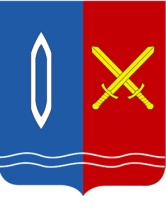 ПРИКАЗОтдела образования администрации г. ТейковоИвановской  областиот 08.09.2020 г.  № 275О проведении Всероссийских проверочных работ в общеобразовательных учреждениях г. Тейково                                                          в 2020-2021 учебном году 	На основании приказов Департамента образования Ивановской области от 28.02.2020 № 257-о «О проведении Всероссийских проверочных работ в Ивановской области  в 2020 году», от 07.09.2020 № 783-о «О внесении изменений в приказ Департамента образования Ивановской области от 28.02.2020 №257-о «О  проведении Всероссийских проверочных работ в Ивановской области  в 2020 году»П Р И К А З Ы В А Ю:Руководителям общеобразовательных учреждений:Обеспечить подготовку и проведение Всероссийских проверочных работ (далее – ВПР) в общеобразовательных учреждениях в соответствии с приказом Департамента образования Ивановской области от 07.09.2020 № 783-о «О внесении изменений в приказ Департамента образования Ивановской области от 28.02.2020 №257-о «О  проведении Всероссийских проверочных работ в Ивановской области  в 2020 году».2. Назначить главного специалиста Отдела образования администрации г. Тейково Камаеву Т.В. муниципальным координатором, ответственным за координацию работ по проведению мероприятий в рамках проведения ВПР в общеобразовательных учреждениях.   3. Контроль  исполнения  данного приказа оставляю за собой. Начальник Отдела образованияадминистрации г. Тейково                                                        А.Н. Соловьева